DOKUMENTASIUJI VALIDITAS SOAL SISTEM EKSKRESI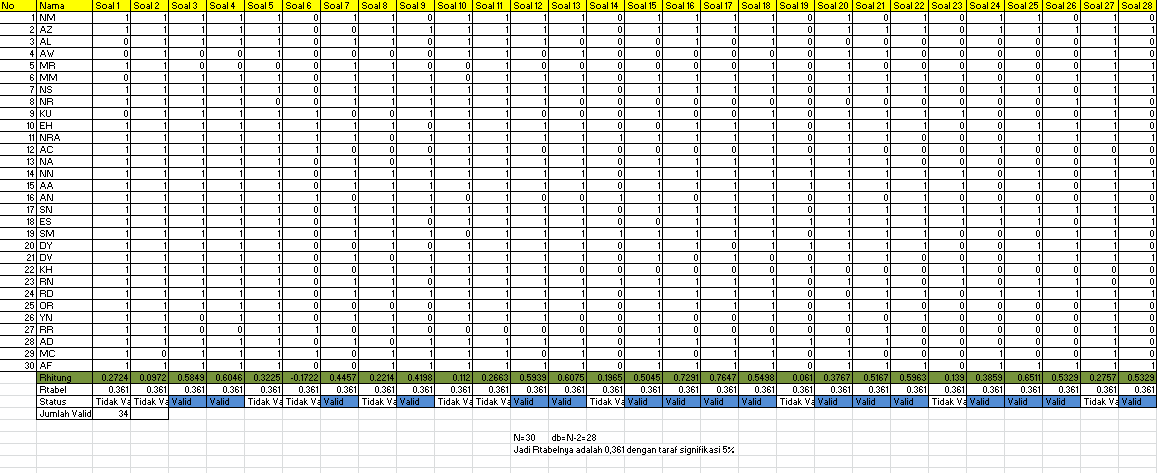 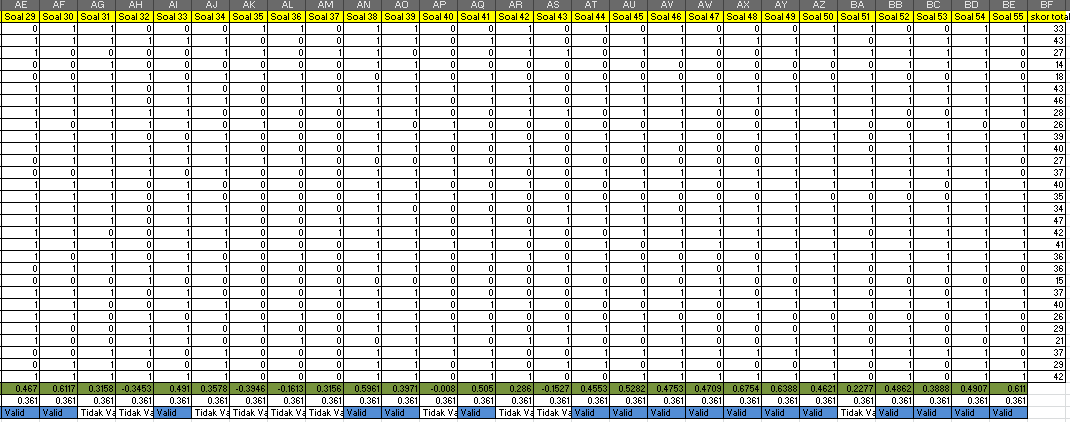 UJI RELIABILITAS SOAL 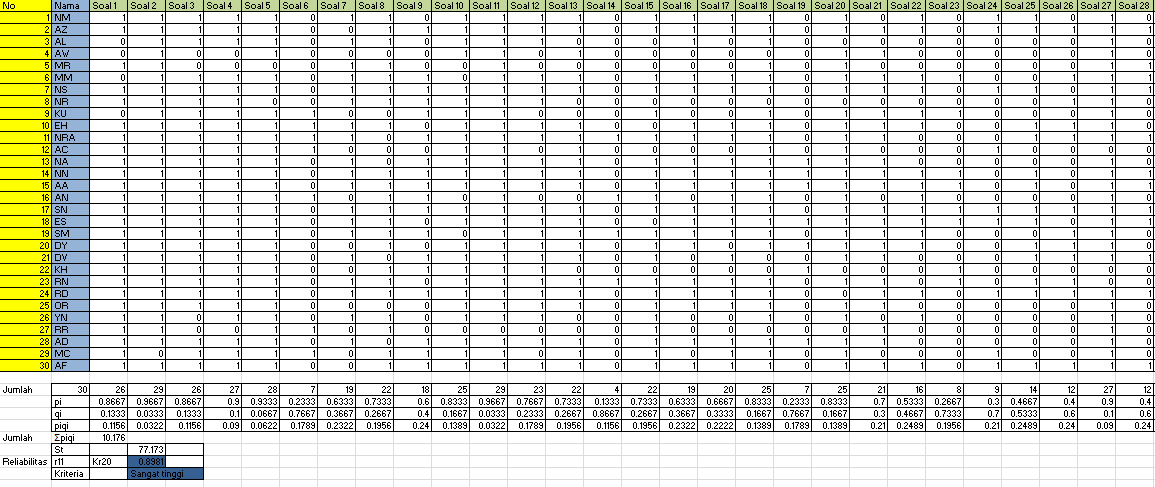 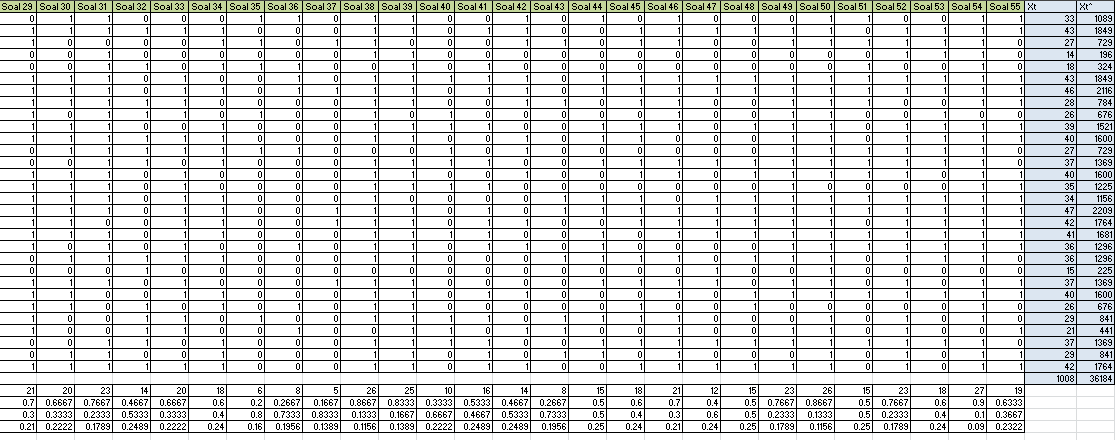 UJI TINGKAT KESUKARAN BUTIR SOAL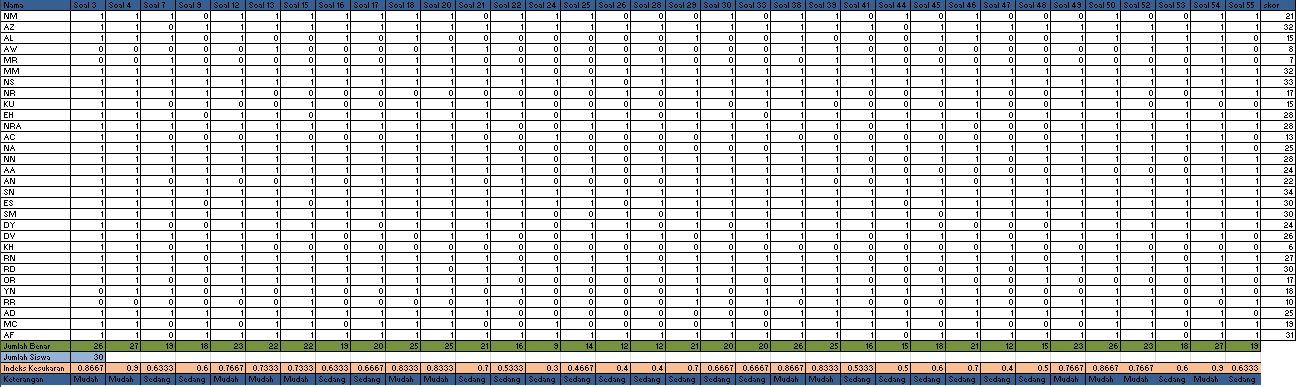 UJI DAYA BEDA BUTIR SOAL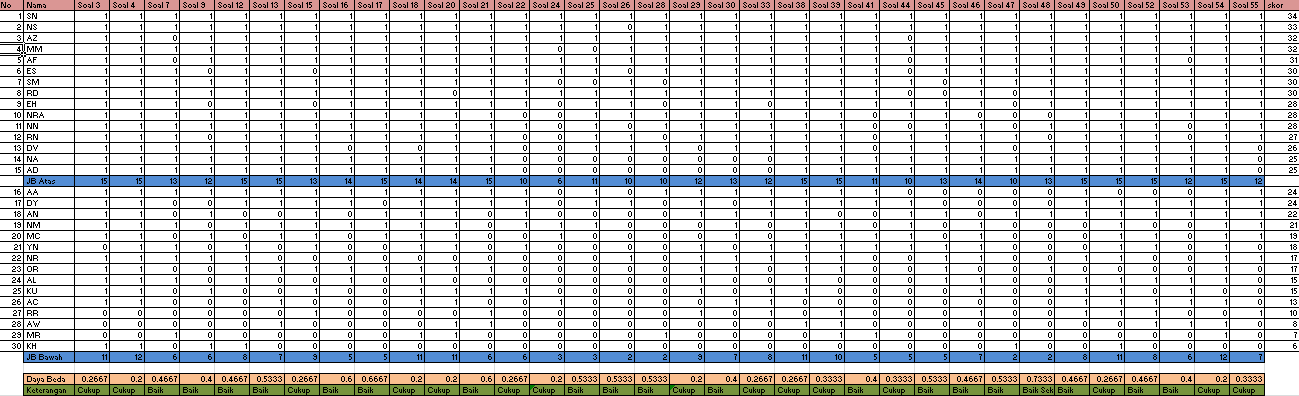 UJI VALIDITAS ANGKET MINAT 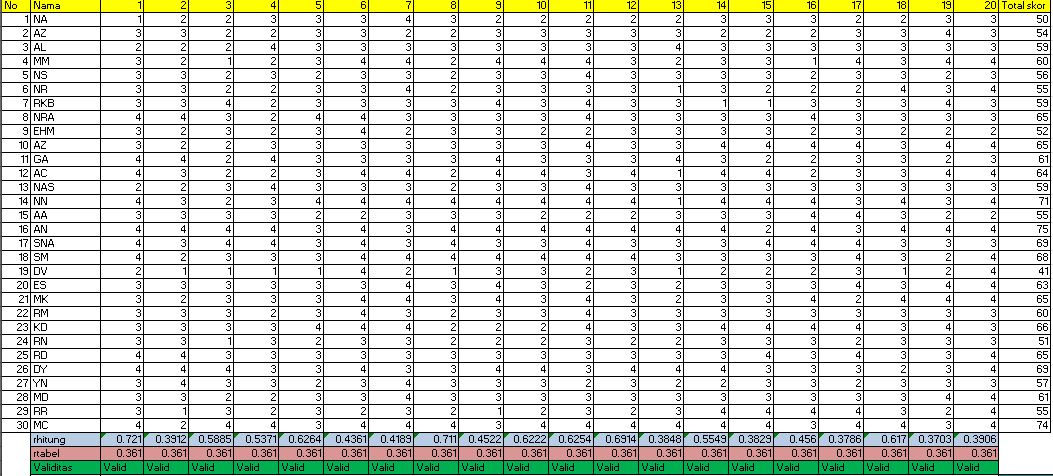 UJI RELIABILITAS ANGKET MINAT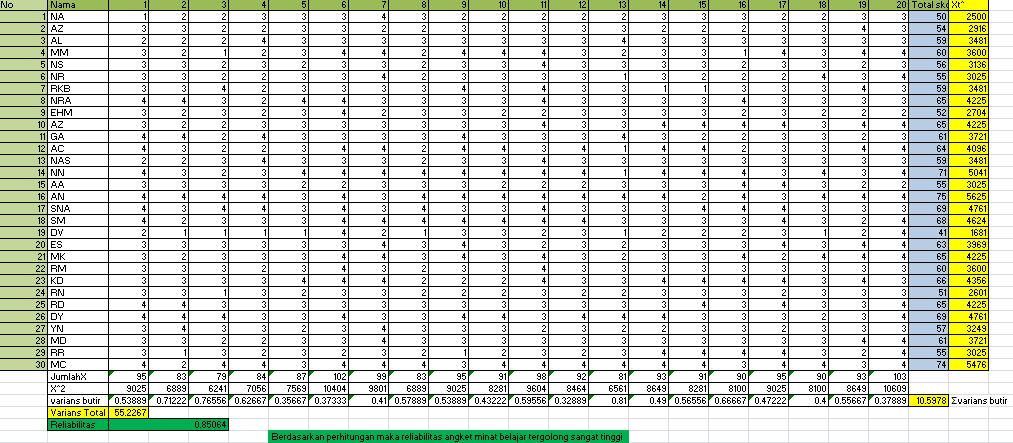 SAMPEL JAWABAN PESERTA DIDIKKelas TGT 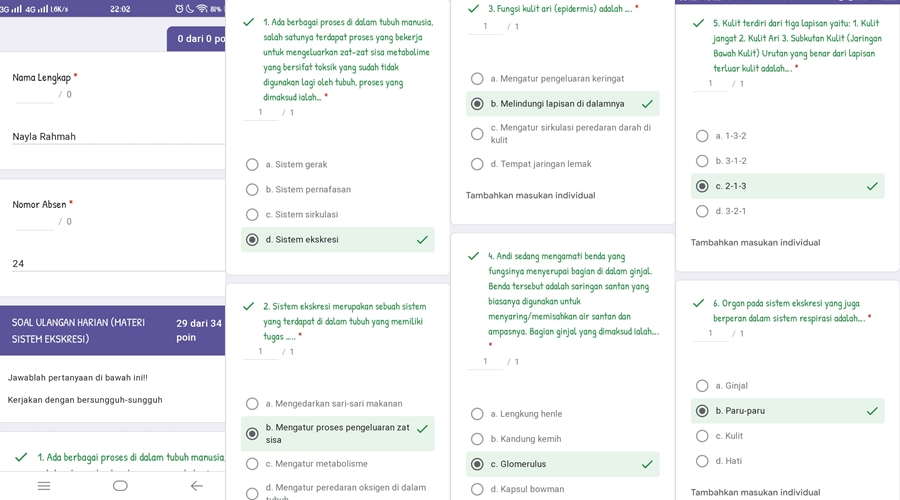 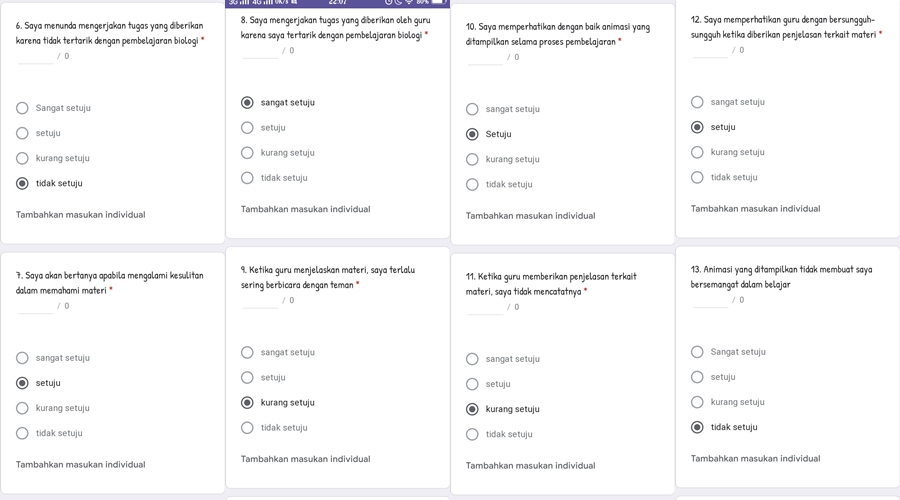 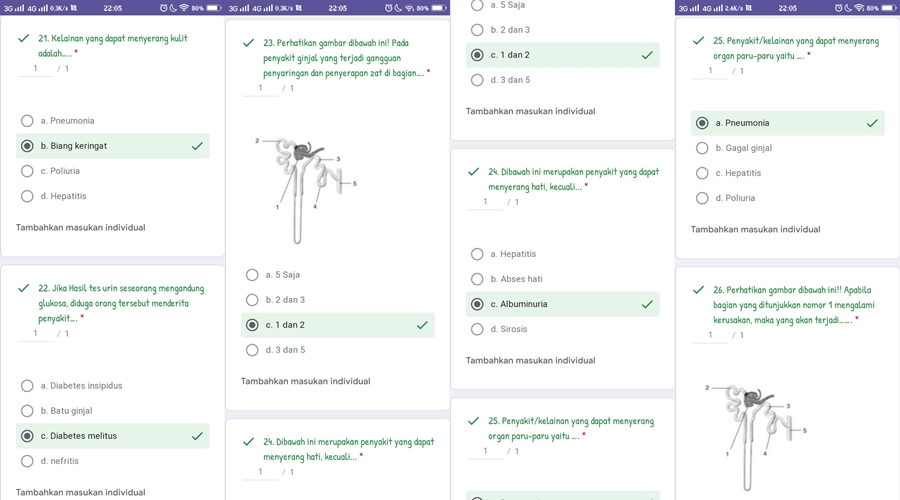 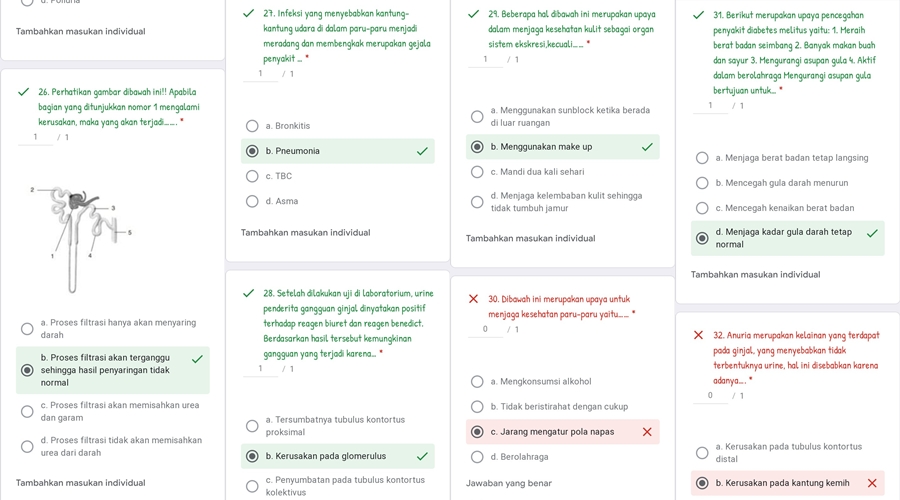 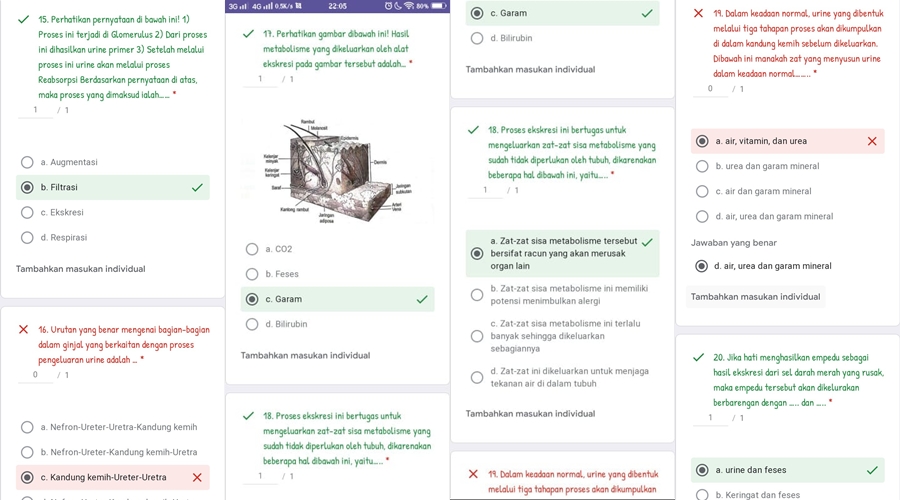 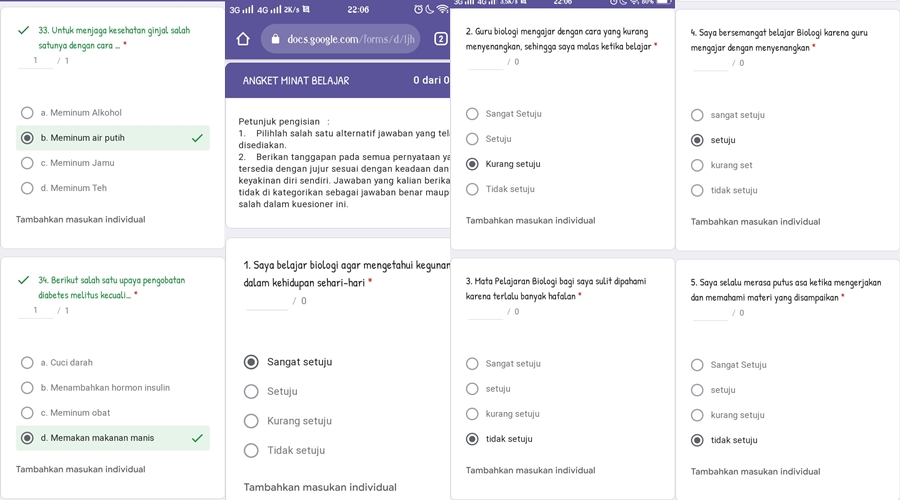 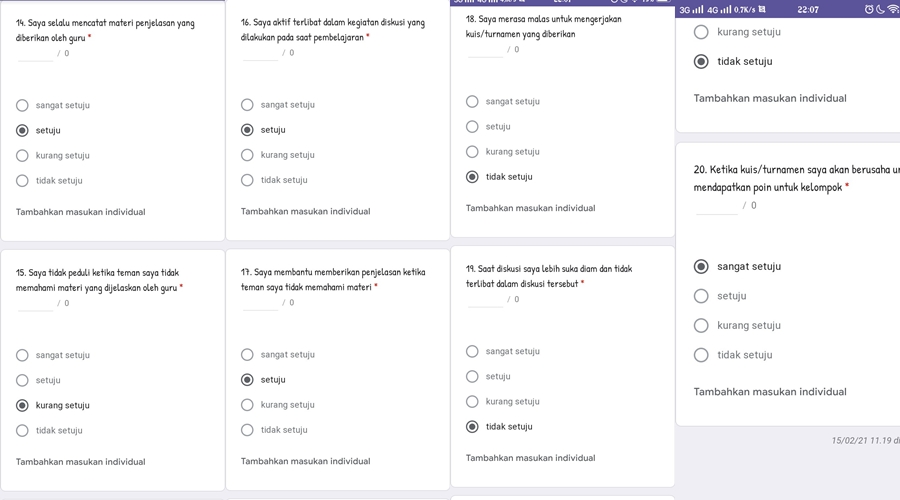 Kelas STAD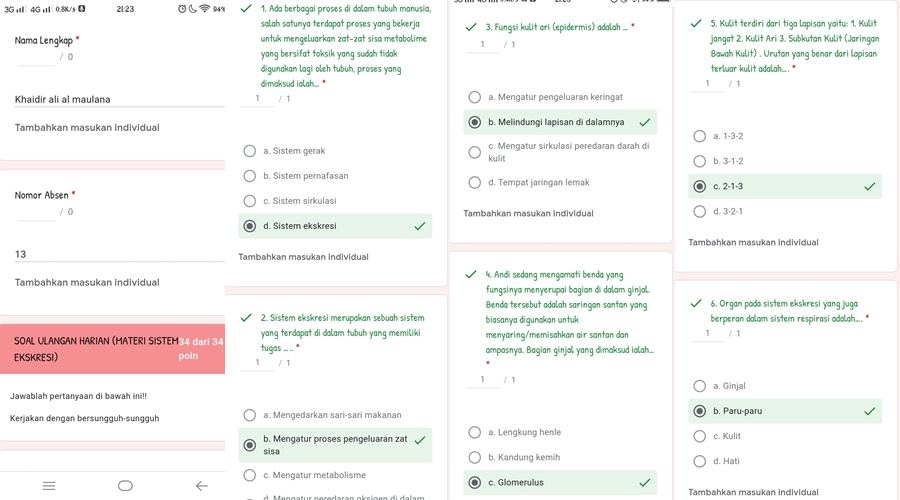 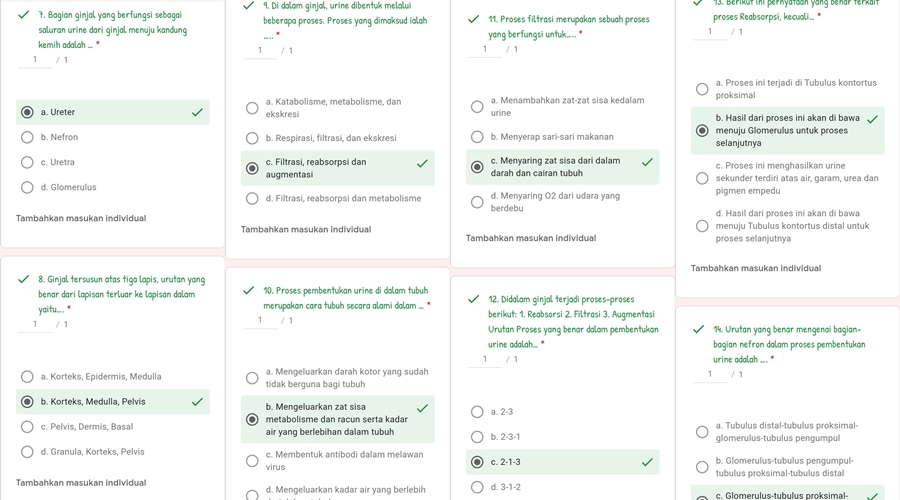 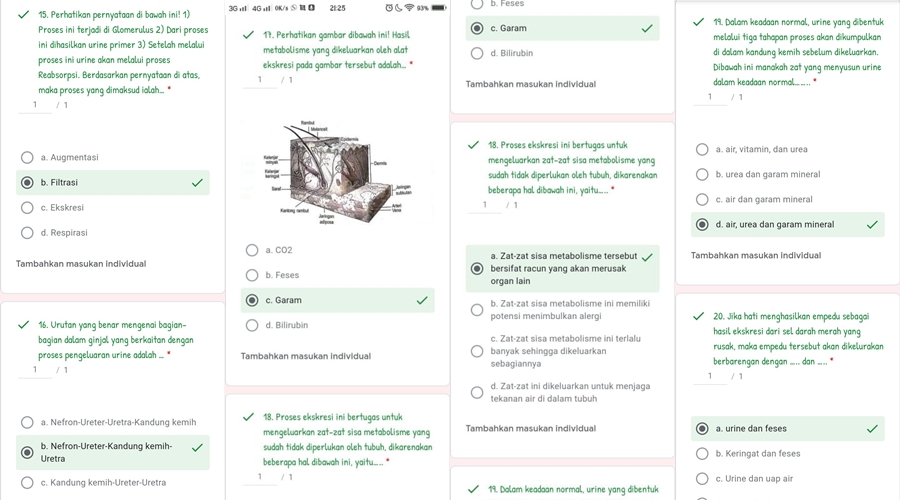 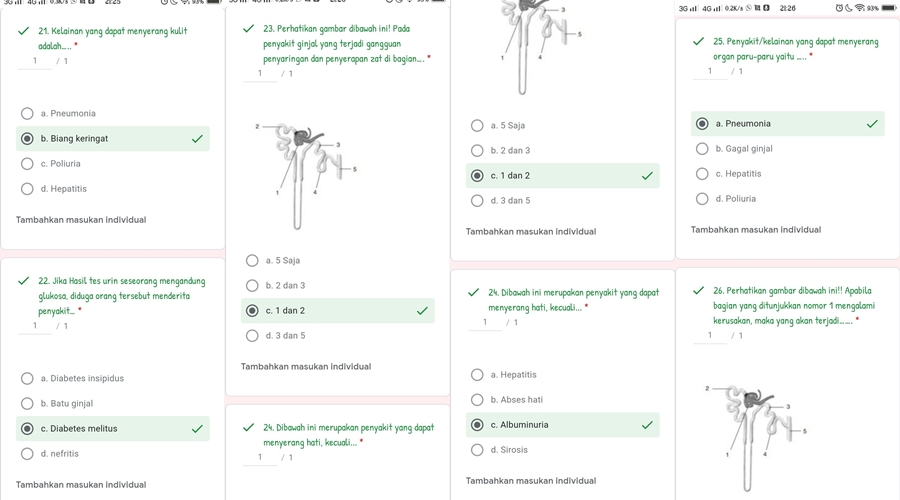 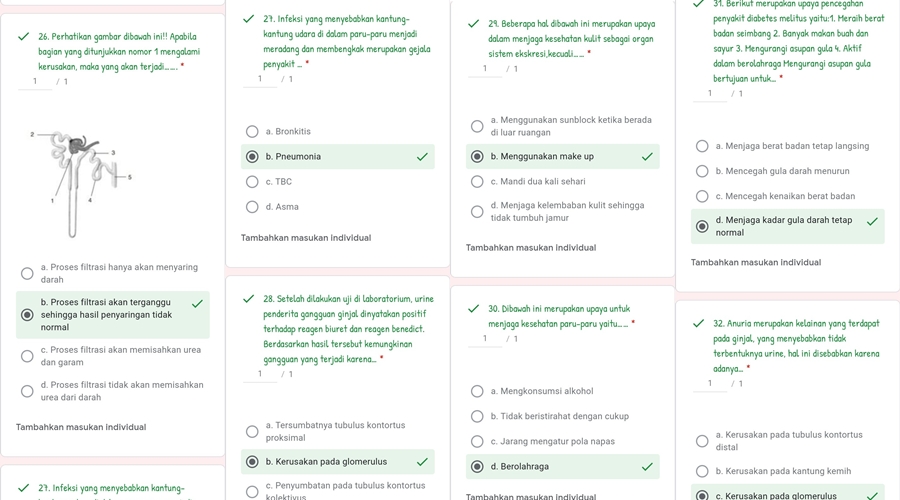 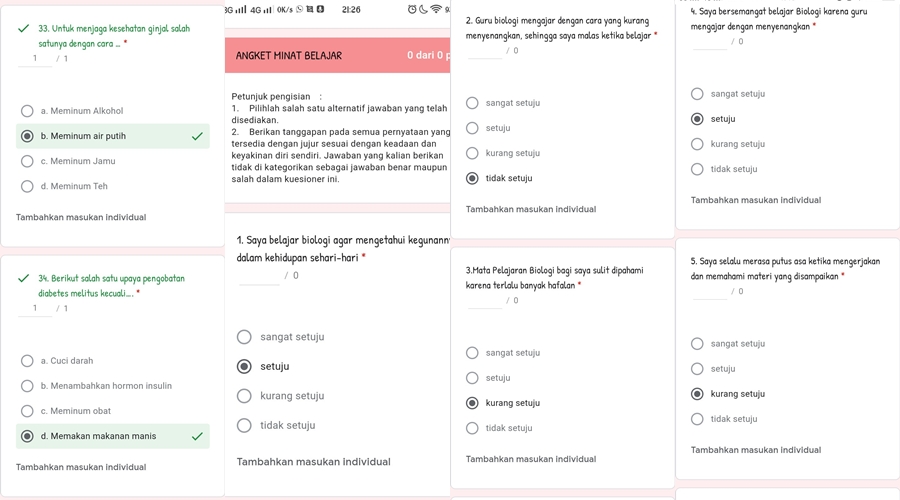 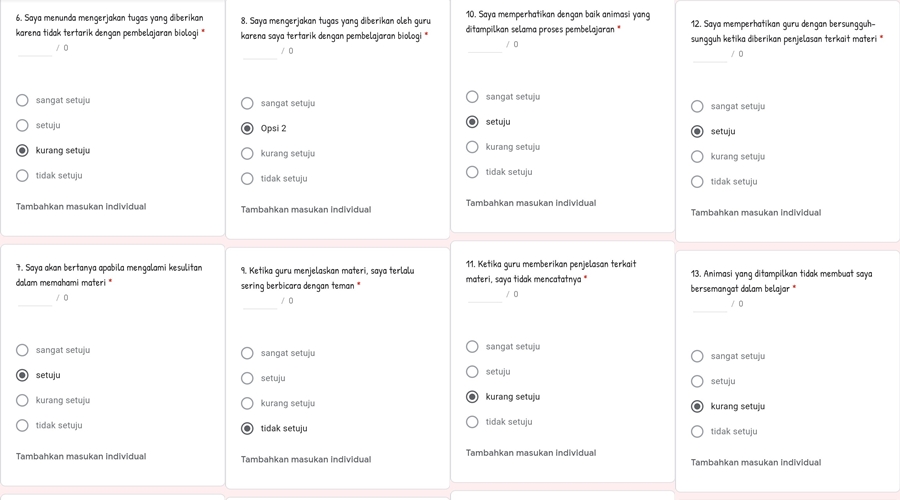 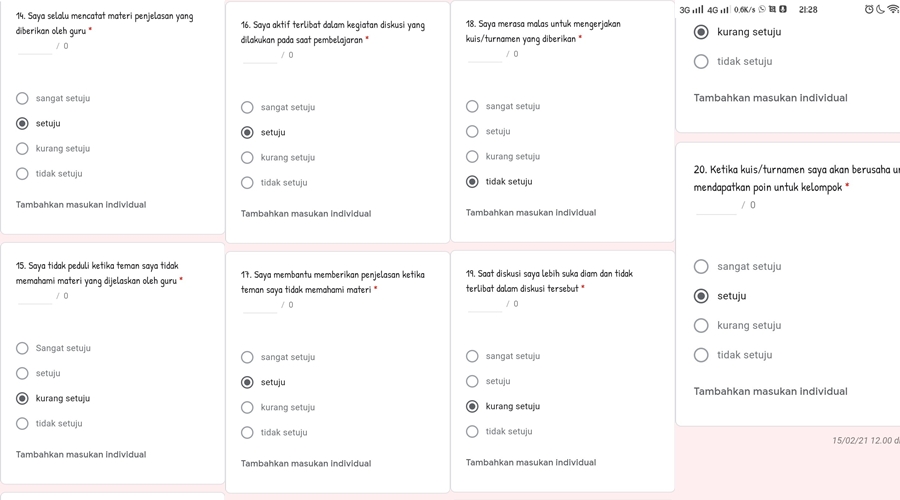 PERHITUNGAN RATA-RATA ANGKET MINAT KELAS TGT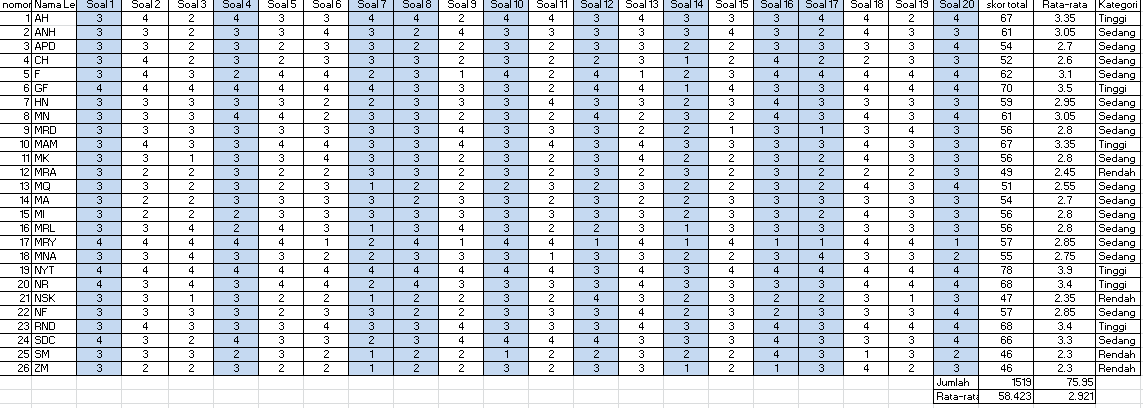 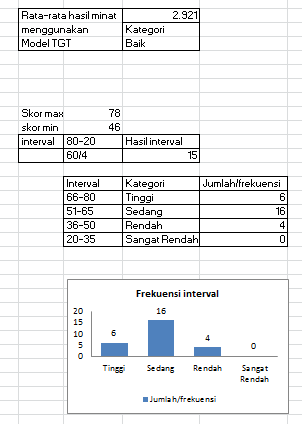 PERHITUNGAN PERSENTASE ANGKET MINAT KELAS TGT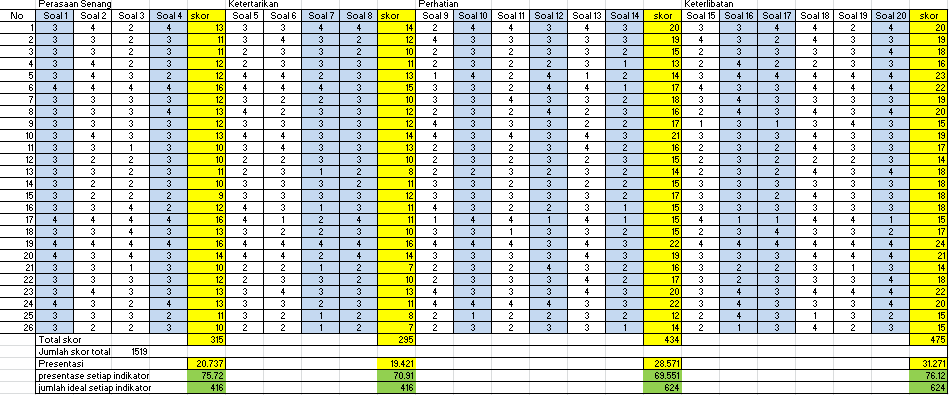 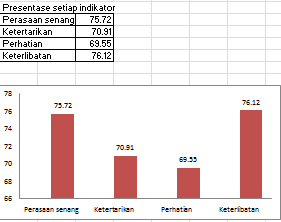 PERHITUNGAN PERSENTASE HASIL OBSERVASI MINAT KELAS TGT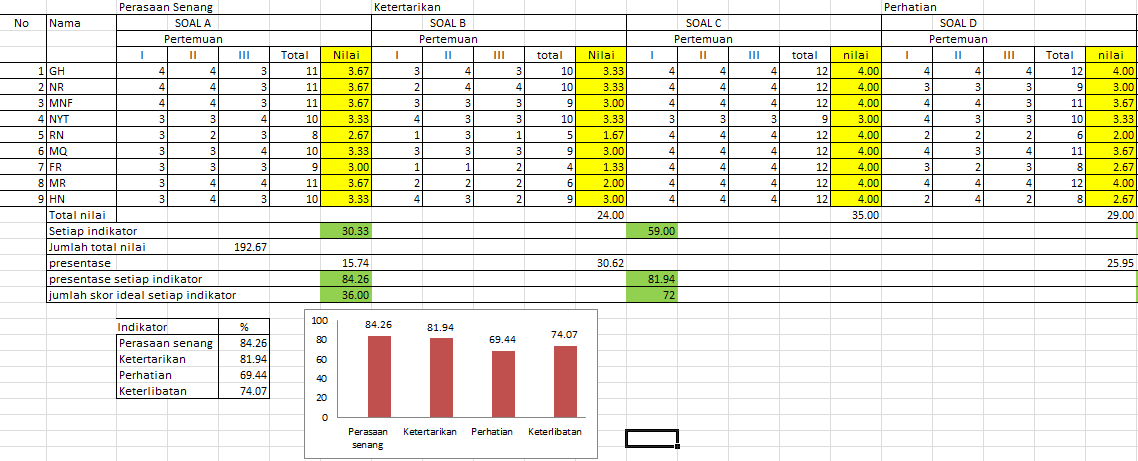 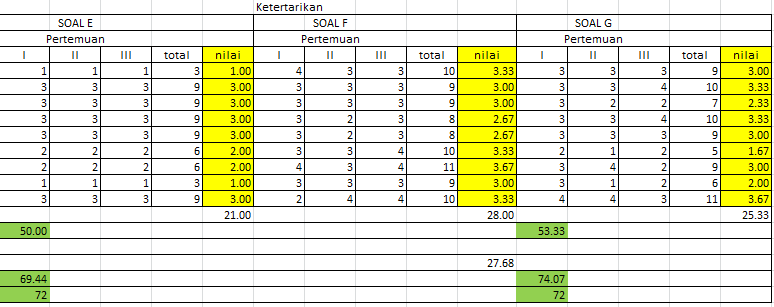 PERHITUNGAN RATA-RATA MINAT KELAS STAD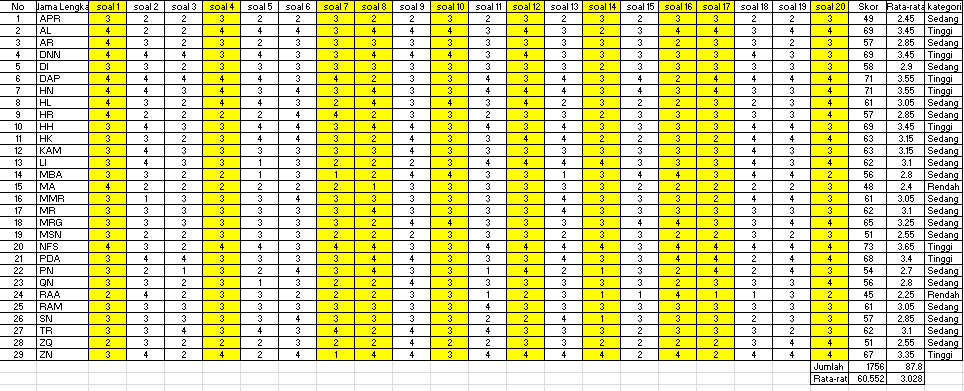 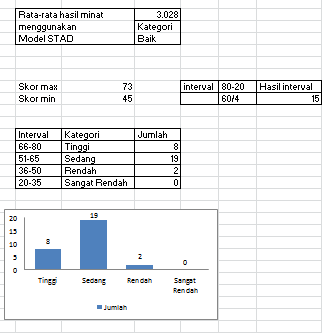 PERHITUNGAN PERSENTASE ANGKET MINAT KELAS STAD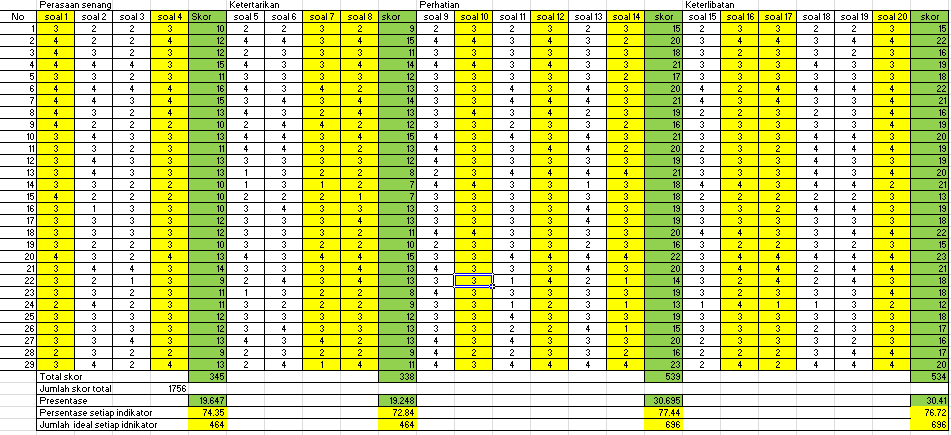 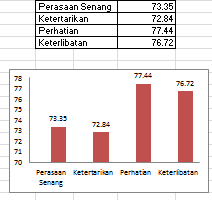 PERHITUNGAN PERSENTASE HASIL OBSERVASI MINAT KELAS STAD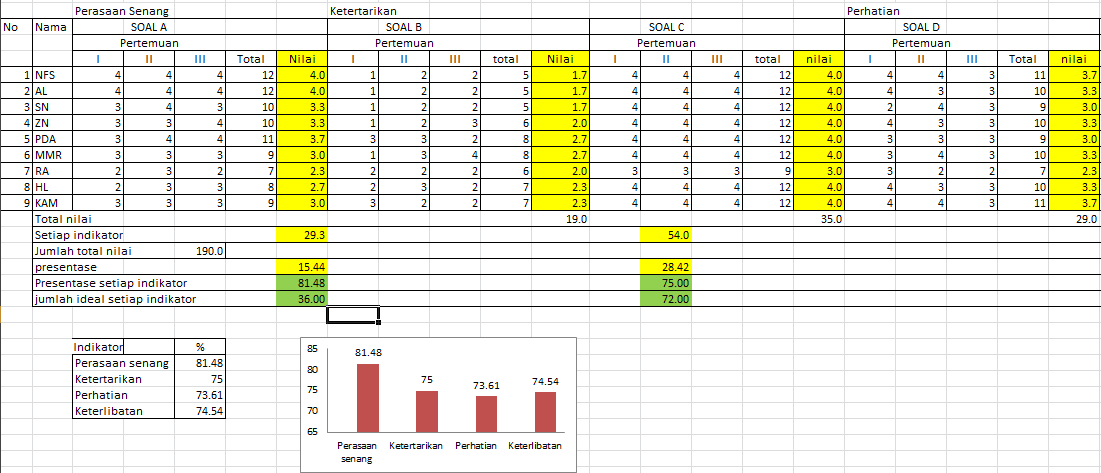 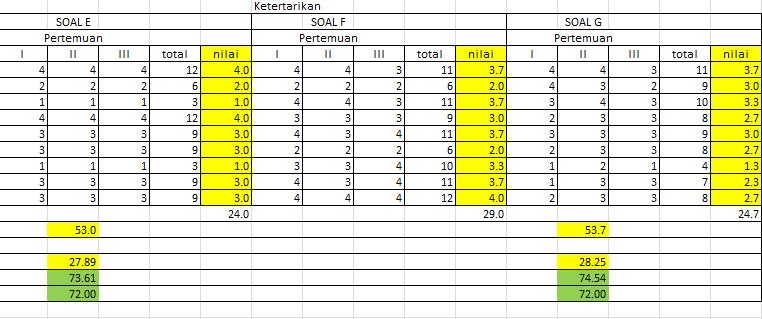 PERHITUNGAN UJI NORMALITAS HASIL ANGKET MINAT KELAS TGT DAN STADPERHITUNGAN UJI HOMOGENITAS HASIL ANGKET MINAT KELAS TGT DAN STAD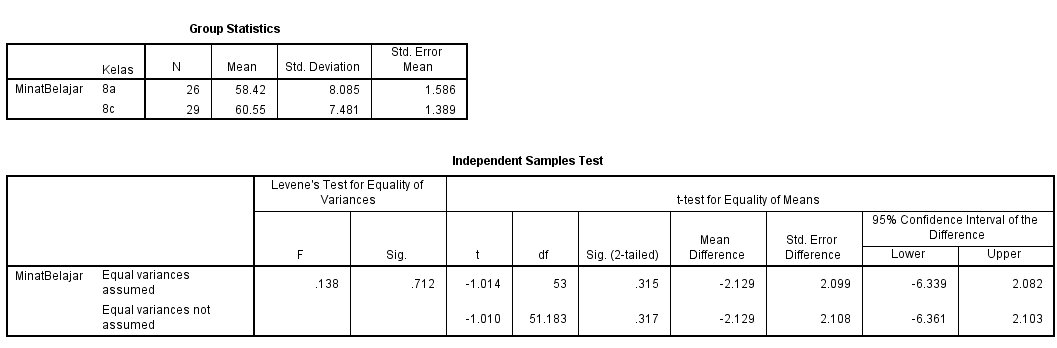 PERHITUNGAN UJI HIPOTESIS HASIL ANGKET MINAT KELAS TGT DAN STADHASIL PRETEST KELAS TGT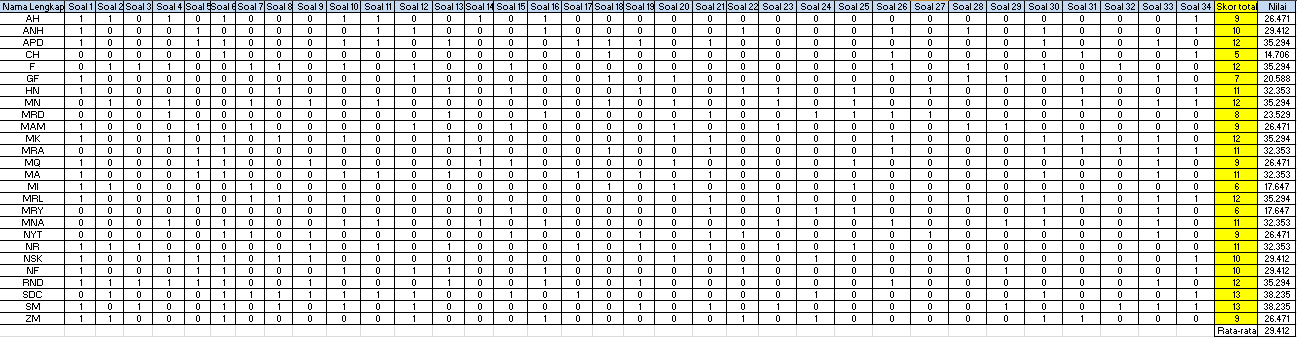 HASIL POSTTEST KELAS TGT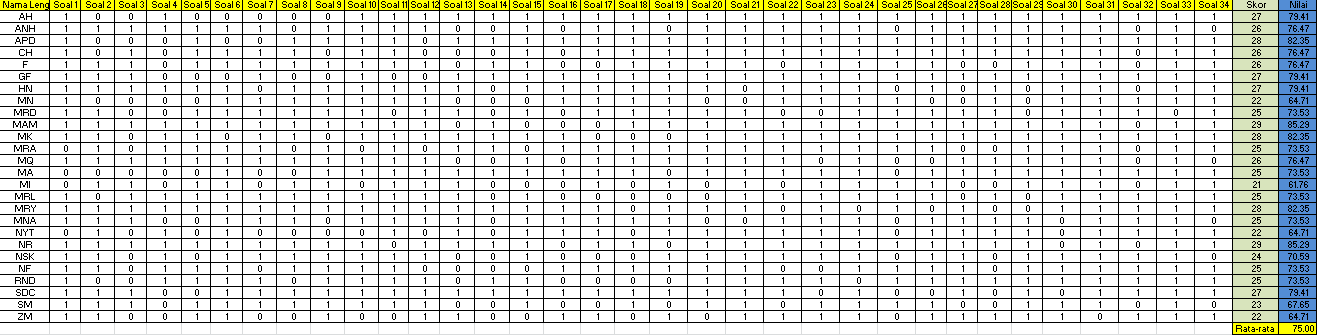 HASIL PRETEST KELAS STAD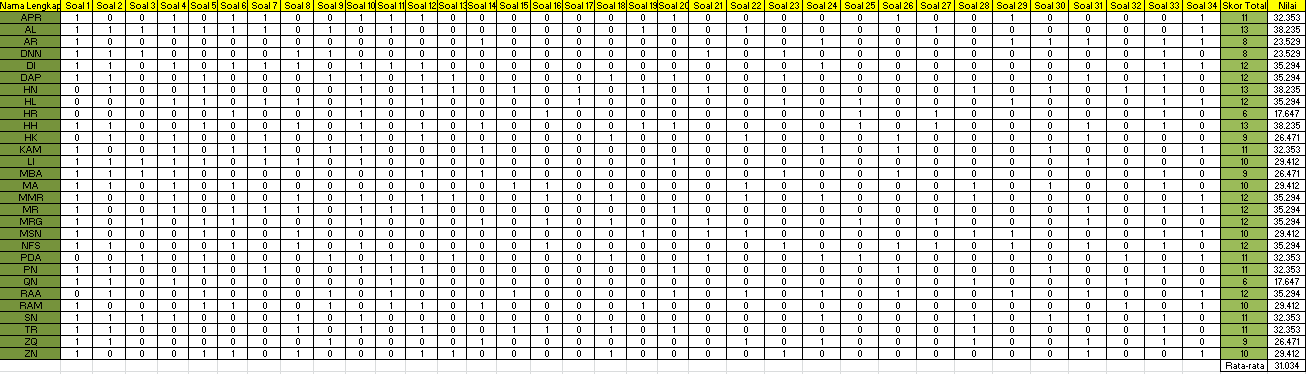 HASIL POSTTEST KELAS STAD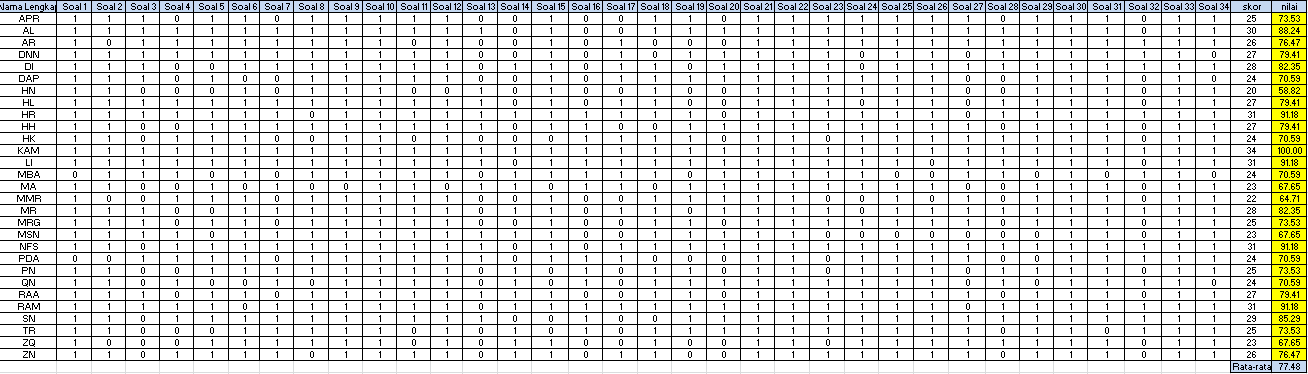 PERHITUNGAN N-GAIN KELAS TGT DAN STAD 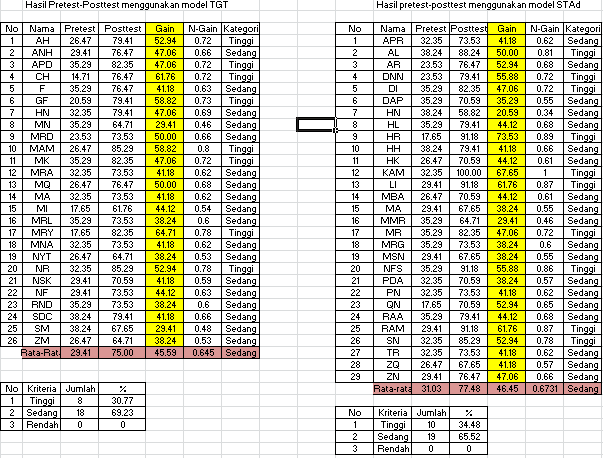 PERHITUNGAN UJI NORMALITAS HASIL NILAIGAIN HASIL BELAJAR KELAS TGT DAN STADPERHITUNGAN UJI HOMOGENITAS HASIL NILAIGAIN HASIL BELAJAR KELAS TGT DAN STADPERHITUNGAN UJI HIPOTESIS HASIL NILAIGAIN HASIL BELAJAR KELAS TGT DAN STAD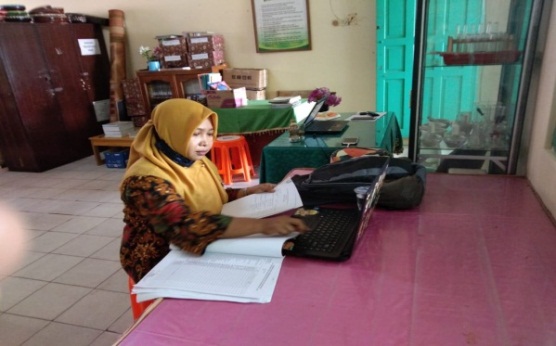 Guru sedang melihat keadaan kelas 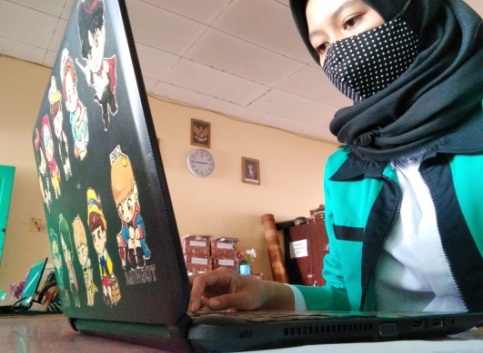 Melakukan pembelajaran di kelas TGT dan STAD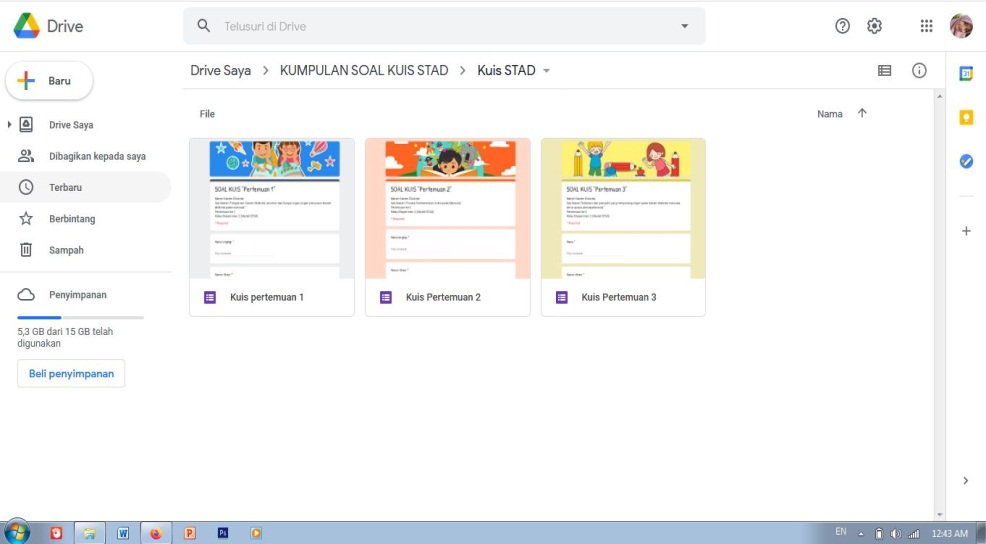 Google form untuk soal kuis pada kelas STAD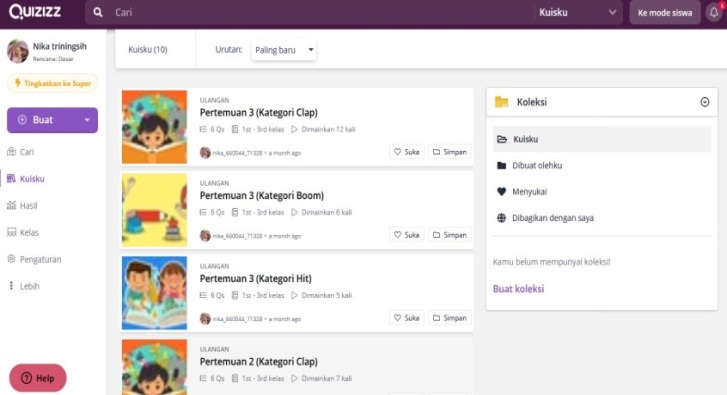 Quizizz untuk soal turnamen pada kelas TGT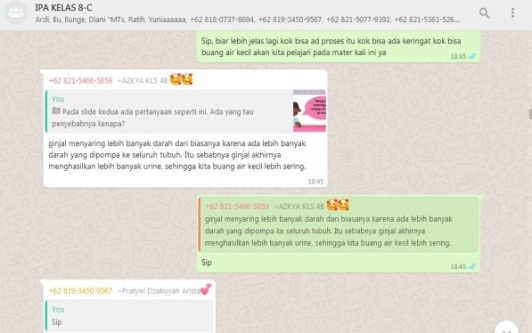 Keadaan group belajar kelas STAD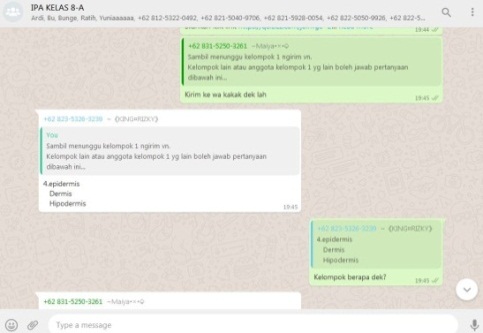 Keadaan group belajar kelas TGT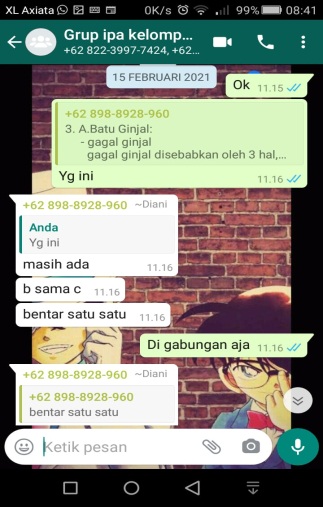 Keadaan group kelompok peserta didik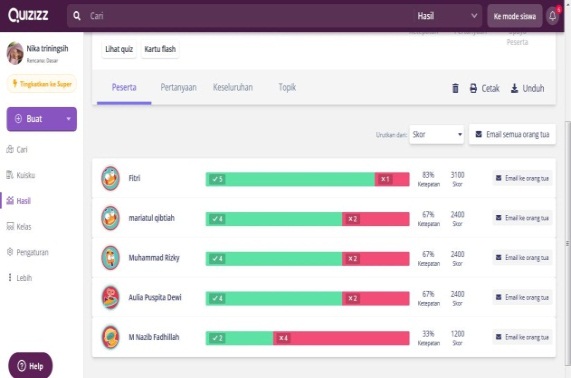 Hasil soal turnamen kelas TGTTests of NormalityTests of NormalityTests of NormalityTests of NormalityTests of NormalityTests of NormalityTests of NormalityTests of NormalityKelasKolmogorov-SmirnovaKolmogorov-SmirnovaKolmogorov-SmirnovaShapiro-WilkShapiro-WilkShapiro-WilkKelasStatisticdfSig.StatisticdfSig.MinatBelajar8a.14726.156.96026.386MinatBelajar8c.11029.200*.96829.510*. This is a lower bound of the true significance.*. This is a lower bound of the true significance.*. This is a lower bound of the true significance.*. This is a lower bound of the true significance.*. This is a lower bound of the true significance.*. This is a lower bound of the true significance.*. This is a lower bound of the true significance.*. This is a lower bound of the true significance.a. Lilliefors Significance Correctiona. Lilliefors Significance Correctiona. Lilliefors Significance Correctiona. Lilliefors Significance Correctiona. Lilliefors Significance Correctiona. Lilliefors Significance Correctiona. Lilliefors Significance Correctiona. Lilliefors Significance CorrectionIndependent Samples TestIndependent Samples TestIndependent Samples TestIndependent Samples TestIndependent Samples TestIndependent Samples TestIndependent Samples TestIndependent Samples TestIndependent Samples TestIndependent Samples TestIndependent Samples TestLevene's Test for Equality of VariancesLevene's Test for Equality of Variancest-test for Equality of Meanst-test for Equality of Meanst-test for Equality of Meanst-test for Equality of Meanst-test for Equality of Meanst-test for Equality of Meanst-test for Equality of MeansFSig.tdfSig. (2-tailed)Mean DifferenceStd. Error Difference95% Confidence Interval of the Difference95% Confidence Interval of the DifferenceFSig.tdfSig. (2-tailed)Mean DifferenceStd. Error DifferenceLowerUpperMinatBelajarEqual variances assumed.138.712-1.01453.315-2.1292.099-6.3392.082MinatBelajarEqual variances not assumed-1.01051.183.317-2.1292.108-6.3612.103Tests of NormalityTests of NormalityTests of NormalityTests of NormalityTests of NormalityTests of NormalityTests of NormalityTests of NormalityModelKolmogorov-SmirnovaKolmogorov-SmirnovaKolmogorov-SmirnovaShapiro-WilkShapiro-WilkShapiro-WilkModelStatisticdfSig.StatisticdfSig.HasilBelajarModelTGT.15126.132.95226.254HasilBelajarModelSTAD.13529.192.96429.421a. Lilliefors Significance Correctiona. Lilliefors Significance Correctiona. Lilliefors Significance Correctiona. Lilliefors Significance Correctiona. Lilliefors Significance Correctiona. Lilliefors Significance Correctiona. Lilliefors Significance Correctiona. Lilliefors Significance CorrectionTest of Homogeneity of VariancesTest of Homogeneity of VariancesTest of Homogeneity of VariancesTest of Homogeneity of VariancesHasilBelajar  HasilBelajar  HasilBelajar  HasilBelajar  Levene Statisticdf1df2Sig..712153.403Independent Samples TestIndependent Samples TestIndependent Samples TestIndependent Samples TestIndependent Samples TestIndependent Samples TestIndependent Samples TestIndependent Samples TestIndependent Samples TestIndependent Samples TestIndependent Samples TestLevene's Test for Equality of VariancesLevene's Test for Equality of Variancest-test for Equality of Meanst-test for Equality of Meanst-test for Equality of Meanst-test for Equality of Meanst-test for Equality of Meanst-test for Equality of Meanst-test for Equality of MeansFSig.tdfSig. (2-tailed)Mean DifferenceStd. Error Difference95% Confidence Interval of the Difference95% Confidence Interval of the DifferenceFSig.tdfSig. (2-tailed)Mean DifferenceStd. Error DifferenceLowerUpperHasilBelajarEqual variances assumed.712.403-.31453.755-.8622.745-6.3684.645HasilBelajarEqual variances not assumed-.31852.368.752-.8622.712-6.3034.580